Asylrecht – Was ist das?Nach Artikel 16a des Grundgesetzes (GG) der Bundesrepublik Deutschland genießen politisch Verfolgte Asyl.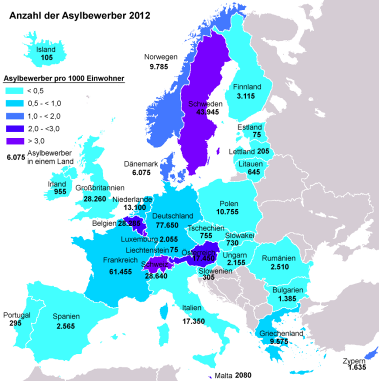 Das Asylrecht wird in Deutschland nicht nur - wie in vielen anderen Staaten - auf Grund der völkerrechtlichen Verpflichtung aus der Genfer Flüchtlingskonvention (GFK) von 1951 gewährt, sondern hat als Grundrecht Verfassungsrang. Es ist das einzige Grundrecht, das nur Ausländern zusteht.Politisch ist eine Verfolgung dann, wenn sie dem Einzelnen in Anknüpfung an seine politische Überzeugung, seine religiöse Grundentscheidung oder an für ihn unverfügbare Merkmale, die sein Anderssein prägen, gezielt Rechtsverletzungen zufügt, die ihn ihrer Intensität nach aus der übergreifenden Friedensordnung der staatlichen Einheit ausgrenzen. Das Asylrecht dient dem Schutz der Menschenwürde in einem umfassenderen Sinne.Nicht jede negative staatliche Maßnahme - selbst wenn sie an eines der genannten persönlichen Merkmale anknüpft – stellt eine asylrelevante Verfolgung dar. Es muss sich vielmehr einerseits um eine gezielte Rechtsgutverletzung handeln, andererseits muss sie in ihrer Intensität darauf gerichtet sein, den Betreffenden aus der Gemeinschaft auszugrenzen. Schließlich muss es sich um eine Maßnahme handeln, die so schwerwiegend ist, dass sie die Menschenwürde verletzt und über das hinausgeht, was die Bewohner des jeweiligen Staates ansonsten allgemein hinzunehmen haben.Berücksichtigt wird grundsätzlich nur staatliche Verfolgung, also Verfolgung, die vom Staat ausgeht. Ausnahmen gelten, wenn die nichtstaatliche Verfolgung dem Staat zuzurechnen ist oder der nichtstaatliche Verfolger selbst an die Stelle des Staates getreten ist (quasistaatliche Verfolgung).Allgemeine Notsituationen wie Armut, Bürgerkriege, Naturkatastrophen oder Perspektivlosigkeit sind damit als Gründe für eine Asylgewährung grundsätzlich ausgeschlossen. Hier kommt unter Umständen die Gewährung von subsidiäremSchutz in Betracht.Bei einer Einreise über einen sicheren Drittstaat ist eine Anerkennung als Asylberechtigter ausgeschlossen. Dies gilt auch, wenn eine Rückführung in diesen Drittstaat nicht möglich ist, etwa weil dieser mangels entsprechender Angaben des Asylbewerbers nicht konkret bekannt ist.Quelle: Bundesamt für Migration und Flüchtlinge, Migration nach Deutschland, Asyl und Flüchtlingsschutz, Asylrecht; http://www.bamf.de/DE/Migration/AsylFluechtlinge/Asylrecht/asylrecht-node.htmlAufgaben:Informieren Sie sich, wie in der Bundesrepublik Deutschland der Ablauf eines Asylverfahrens rechtlich vorgegeben ist. Nutzen Sie im Netz vorfindliche Statistiken* über die Zahl von Asylanträgen in den letzten drei Jahrender anerkannten Asylanträgedie durchschnittliche Dauer der Verfahrendie fünf häufigsten Herkunftsländer von Asylbewerberndie Zahl der Asylbewerber aus Südsudan und Somalia.Bereiten Sie anhand der folgenden Übersicht [M 5] die Präsentation in Ihrer Stammgruppe vor: *Hilfreiche Internetadressen:http://www.bamf.de/SharedDocs/Anlagen/DE/Downloads/Infothek/Statistik/statistik-anlage-teil-4-aktuelle-zahlen-zu-asyl.pdf?__blob=publicationFilehttp://www.proasyl.de/de/themen/zahlen-und-fakten/http://www.sueddeutsche.de/politik/europaeische-fluechtlingspolitik-gestorben-an-der-hoffnung-1.1128073